Załącznik nr 5 do regulaminu wprowadzonego zarządzeniem z dnia 13 lipca 2018r.,  nr 12/2018 Dyrektora Ośrodka Rozwoju Edukacji
w Warszawie w sprawie udzielania zamówień publicznych w ORE w Warszawie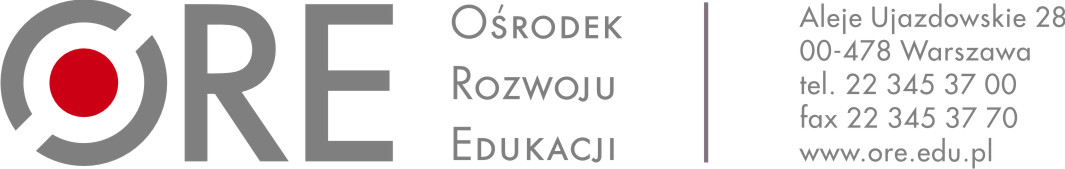 ZAPYTANIE OFERTOWEI. Zamawiający:Ośrodek Rozwoju Edukacji w WarszawieAleje Ujazdowskie 2800-478 Warszawazwraca się do Państwa z zapytaniem ofertowym na:Kompleksową usługę dostawy energii elektrycznej na potrzeby Centrum Szkoleniowego w Sulejówku.II. Osoba nadzorująca realizację zamówienia ze strony Zamawiającego:Mirosława WiniarzIII. Szczegółowy opis przedmiotu Zamówienia (należy wskazać istotne postanowienia przyszłej umowy, w szczególności wskazać termin lub terminy wykonania, zamówienia, sposób dokonywania płatności)Przedmiotem zamówienia jest kompleksowa dostawa energii elektrycznej obejmująca sprzedaż energii elektrycznej wraz ze świadczeniem usługi dystrybucji energii elektrycznej zgodnie z ustawą prawo energetyczne w okresie od 1 stycznia do 31 grudnia 2019 roku dla następującego punktu odbioru: Centrum Szkoleniowe w Sulejówku, ul. Paderewskiego 77,05-070 Sulejówek.Prognozowane zużycie energii elektrycznej w okresie 12 miesięcy tj. w okresie obowiązywania umowy: 60 000 kWh, w tym energia rozliczana przez dotychczasowego Wykonawcę wg taryfy C21.Określone przez Zamawiającego prognozowane zużycie energii elektrycznej ma charakter jedynie orientacyjny i nie stanowi ze strony Zamawiającego zobowiązania do zakupu energii elektrycznej w podanej ilości.Wykonawca może wskazać w ofercie cenowej inną niż dotychczas stosowaną 
u Zamawiającego taryfę energetyczną, jeżeli uzna, że taryfa zaproponowana jest korzystniejsza od dotychczasowej.Energia elektryczna powinna spełniać techniczne i jakościowe zgodne z zapisami Prawo energetyczne (tekst jednolity Dz.U. 2012 poz. 1059 ze zm.) oraz rozporządzeniami wykonawczymi do tej ustawy i Polskimi Normami. Wykonawca powinien posiadać 
lub zawrzeć generalną umowę o świadczenie usług dystrybucji, umożliwiającą sprzedaż energii elektrycznej osobom przyłączonym do sieci PGE Dystrybucja S.A.Zamawiający upoważni nowego sprzedawcę (Wykonawcę) do reprezentowania go przed 
PGE Dystrybucja S.ANa chwilę obecną Zamawiający pobiera energię elektryczną na podstawie umowy 
o świadczenie usług przesyłowych i sprzedaży energii elektrycznej, zawartej na czas oznaczony tj. do dnia 31.12.2018 r.Zamawiający dopuszcza podpisanie umowy drogą korespondencyjną.Projekt umowy przygotowuje Wykonawca. Zamawiający dopuszcza zapisy stosowane standardowo przez Wykonawcę, z uwzględnieniem zapisów zawartych w istotnych dla stron postanowieniach umowy. Projekt umowy należy załączyć do oferty. Zamawiający zastrzega sobie prawo do wniesienia uzasadnionych zastrzeżeń do projektu umowy przedłożonego przez Wykonawcę przed jej podpisaniem pod rygorem odmowy jej podpisania w przypadku nieuwzględnienia przez Wykonawcę zastrzeżeń, z tego tytułu Wykonawcy nie przysługują dodatkowe roszczenia. Płatności będą realizowane przelewem w okresach co miesięcznych, w terminie 14 dni od daty otrzymania prawidłowo wystawionej elektronicznej faktury VAT na wskazane konto Wykonawcy. Rozliczenia między Zamawiającym, a Wykonawcą będą prowadzone w złotych polskich, wg wartości nominalnej przedmiotu zamówienia.Energia elektryczna kupowana na podstawie umowy zużywana będzie na potrzeby zamawiającego jako odbiorcy końcowego w rozumieniu przepisów Ustawy Prawo Energetyczne  oraz jako nabywcy końcowego w rozumieniu przepisów Ustawy o Podatku Akcyzowym.IV. Wymagania związane z wykonaniem zamówienia:O udzielenie Zamówienia mogą ubiegać się Wykonawcy, którzy spełniają warunki, dotyczące:posiadają koncesję na obrót energią elektryczną wydaną przez prezesa Urzędu Regulacji Energetyki oraz aktualną koncesję na prowadzenie działalności gospodarczej w zakresie dystrybucji energii elektrycznej, wydaną przez Prezesa Urzędu Regulacji Energetyki (dotyczy Wykonawców będących jednocześnie właścicielami sieci dystrybucyjnej);dysponują odpowiednimi zdolnościami technicznymi lub zawodowymi – Zamawiający nie ustanawia szczegółowych wymagań, których spełnienie ma wykazać Wykonawca;znajdują się w odpowiedniej sytuacji ekonomicznej lub finansowej – Zamawiający nie ustanawia szczegółowych wymagań, których spełnienie ma wykazać Wykonawca;V. Wymagania dotyczące składania ofertOfertę należy złożyć w formie skanu lub pisemnej do dnia 31.10.2018 r. do godz. 12.00 na adres: Centrum Szkoleniowe, ul. Paderewskiego 77, 05-070 Sulejówek lub formie skanu podpisanej oferty na adres: miroslawa.winiarz@ore.edu.plKażdy Wykonawca może złożyć tylko jedną ofertę.Oferta powinna być podpisana przez osobę/y uprawnione/ą do reprezentowania Wykonawcy i złożona na formularzu ofertowym stanowiącym załącznik nr 1 do zapytania ofertowego. Wszelkie zmiany w treści ofert powinny być podpisane lub parafowane. Akceptujemy skan dokumentu podpisanego przez osoby uprawnione do reprezentowania Wykonawcy.Zamawiający nie dopuszcza składania ofert częściowych. Oferta musi obejmować, całość przedmiotu zamówienia.Oferta powinna:a) być opatrzona pieczątką firmową, posiadać datę sporządzenia, zawierać adres lub siedzibę Wykonawcy, numer telefonu, numer NIP, zawierać czytelny podpis Wykonawcy;b) zawierać  ceny netto przedmiotu zamówienia;c) być sporządzona w języku polskim;d)zawierać minimum następujące dokumenty:-  wypełniony i podpisany przez Wykonawcę formularz ofertowy – załącznik nr 1- projekt umowy kompleksowej przygotowany przez Wykonawcę;- aktualną koncesję na prowadzenie działalności w zakresie obrotu (sprzedaży) energii elektrycznej, wydaną przez Prezesa Urzędu Regulacji Energetyki – jako załącznik do oferty;- aktualną koncesję na prowadzenie działalności gospodarczej w zakresie dystrybucji energii elektrycznej, wydaną przez Prezesa Urzędu Regulacji Energetyki (dotyczy Wykonawców będących jednocześnie właścicielami sieci dystrybucyjnej) – jako załącznik do oferty;- aktualną umowa generalna z PGE Dystrybucją S.A na świadczenie usług dystrybucyjnych energii elektrycznej (dotyczy wykonawców nie będących właścicielami sieci dystrybucyjnej) – jako załącznik do oferty;W przypadku braku załączników, Zamawiający wezwie do ich uzupełnienia w wyznaczonym przez siebie terminie. Uzupełnienie załączników po wyznaczonym terminie będzie uznane za nieskuteczne.Zamawiający może dokonać poprawek w ofercie wyłącznie tych, które dotyczą:oczywistych omyłek pisarskich; oczywistych omyłek rachunkowych, z uwzględnieniem konsekwencji rachunkowych dokonanych poprawek; innych omyłek polegających na niezgodności oferty z zapytaniem ofertowym
lub zaproszeniem do negocjacji, niepowodujących istotnych zmian w treści oferty. Zamawiający informuje Wykonawców o poprawieniu omyłek wskazanych w ust. 10.Zamawiający odrzuca ofertę lub wniosek, w szczególności jeżeli: jej treść nie odpowiada treści zapytania ofertowego lub zaproszenia do negocjacji; jej złożenie stanowi czyn nieuczciwej konkurencji w rozumieniu przepisów 
o zwalczaniu nieuczciwej konkurencji; została złożona przez Wykonawcę wykluczonego z udziału w postępowaniu 
o udzielenie zamówienia  lub niezaproszonego do składania ofert; Wykonawca w terminie 3 dni od dnia doręczenia zawiadomienia zgłosił sprzeciw
na poprawienie omyłki, o której mowa w ust. 10 pkt 3) powyżej;ceny złożonych ofert dodatkowych są takie same;jest niezgodna z innymi przepisami prawa. Zamawiający bada złożone oferty pod względem ich zgodności z wymaganiami określonymi 
w zapytaniu ofertowym.Zamawiający przewiduje możliwość w pierwszej kolejności dokonania oceny ofert, a następnie zbadania czy Wykonawca, którego oferta została oceniona jako najkorzystniejsza nie podlega wykluczeniu oraz spełnia warunki udziału w postępowaniu.Termin związania ofertą wynosi 30 dni.VI. Kryterium oceny ofertPrzy wyborze oferty najkorzystniejszej Zamawiający będzie stosował wyłącznie  kryterium ceny: Zamawiający dokona oceny, a następnie wyboru najkorzystniejszej oferty wg następującego wzoru: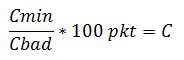 Cmin 	– oferta z najniższą cenąCbad 	– cena badanej ofertyC	- liczba punktów uzyskanych przez ofertę z kryterium cena.Zamawiający wybierze ofertę z największą ilością uzyskanych punktów.Uwaga: W razie dodatkowych wyjaśnień i informacji, pytania proszę kierować do: Mirosława Winiarz – e-mail: mirosława.winiarz@ore.edu.pl, tel. (22)783-27-75 w godz. 7.30-15.00VII. Oferty złożone po terminie wskazanym w pkt. V nie zostaną rozpatrzone.VIII. Zgodnie z art. 13 ust. 1 i 2 Rozporządzenia Parlamentu Europejskiego i Rady (UE) 2016/679 z dnia 27 kwietnia 2016 r. (Dz. Urz. UE L 119 z 04.05.2016)  dalej „RODO”, informujemy, że:1.     Administratorem Pani/Pana danych osobowych jest Ośrodek Rozwoju Edukacji, mający siedzibę przy Al. Ujazdowskich 28, 00-478 Warszawa.2.     Kontakt z Inspektorem Ochrony Danych – e-mail: iod@ore.edu.pl3.     Pani/Pana dane osobowe przetwarzane będą na podstawie art. 6 ust. 1 lit. c RODO 
w celu związanym z postępowaniem o udzielenie zamówienia publicznego (szacowanie wartości zamówienia).4.     Odbiorcami Pani/Pana danych osobowych mogą być osoby lub podmioty, którym udostępniona zostanie dokumentacja postępowania w oparciu o art. 8 oraz art. 96 ust. 3 ustawy z dnia 29 stycznia 2004 r. – Prawo zamówień publicznych (Dz.U. z 2017 r. poz. 1579 i 2018), dalej „ustawa Pzp”, .5.     Pani/Pana dane osobowe będą przechowywane, zgodnie z art. 97 ust. 1 ustawy Pzp, przez okres 4 lat od dnia zakończenia postępowania o udzielenie zamówienia, a jeżeli czas trwania umowy przekracza 4 lata, okres przechowywania obejmuje cały czas trwania umowy.6.     Podanie danych osobowych jest dobrowolne ale niezbędne w celu wzięcia udziału w postępowaniu o udzielenie zamówienia publicznego.7.     W odniesieniu do Pani/Pana danych osobowych decyzje nie będą podejmowane 
w sposób zautomatyzowany, stosowanie do art. 22 RODO.8.     Posiada Pani/Pan prawo dostępu do danych osobowych Pani/Pana dotyczących, prawo do sprostowania, prawo żądania od administratora ograniczenia przetwarzania danych osobowych z zastrzeżeniem przypadków, o których mowa w art. 18 ust. 2 RODO a także prawo do wniesienia skargi do Prezesa Urzędu Ochrony Danych Osobowych, gdy uzna Pani/Pan, że przetwarzanie danych osobowych Pani/Pana dotyczących narusza przepisy RODO;IX. Zamawiający zastrzega sobie unieważnienie postępowania na każdym jego etapie bez podania przyczyny.sporządził: ………………………………..……………………………….(data, podpis, pieczątka)sprawdził:……………………………………………………………………	      (kierownik komórki organizacyjnej/data, podpis, pieczątka)……………….…………………….. miejscowość, data..…………………………………………………………………Zatwierdzenie Kierownika Zamawiającego lub osoby upoważnionej (podpis, pieczątka)Załącznik: Formularz ofertowy.